FULLMAKT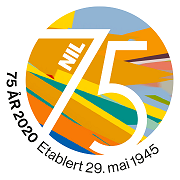 NILs digitale landsmøte 28. mai 2020Medlem (navn)	gir fullmakt til: 		 som vil delta på NILs digitale landsmøte Sted:  _____________         Dato:  ________________________Underskrift:               ___________________________________Vi ber om at signerte fullmakter scannes og sendes på e-post til nil@nil.no innen tirsdag 26. mai 2020 kl. 12. Administrasjonen må få mulighet til å sjekke om medlemmet har stemmerett - og registrere fullmaktene før landsmøtet. Stemmeberettigede medlemmer som har mottatt fullmakt på vegne av andre, må delta på det digitale landsmøtet.Kun lokalgruppens valgte representant (lokalgruppeleder) kan ha flere enn to fullmakter. Andre stemmeberettigede medlemmer kan kun ha to fullmakter.  Kun de som har betalt hele kontingenten for 2019 har stemmerett.